ЧЕРКАСЬКА ОБЛАСНА РАДАГОЛОВАР О З П О Р Я Д Ж Е Н Н Я22.08.2023                                                                                         № 206-рПро надання відпусткиМІКУШКІНУ В. М.Відповідно до статті 55 Закону України «Про місцеве самоврядування                  в Україні», статей 6, 24 Закону України «Про відпустки», враховуючи рішення обласної ради від 16.12.2016 № 10-18/VII «Про управління суб’єктами 
та об’єктами спільної власності територіальних громад сіл, селищ, міст Черкаської області» (зі змінами), розпорядження голови обласної ради 
від 12.07.2022 № 169-р «Про покладання обов’язків директора 
на Мікушкіна В. М.»:1. НАДАТИ МІКУШКІНУ Валерію Миколайовичу, в.о. директора комунального підприємства «Аеропорт Черкаси Черкаської обласної ради», частину щорічної основної відпустки за робочий рік з 06.04.2021 до 05.04.2022 тривалістю 15 календарних днів з 01.09.2023 до 15.09.2023 включно.2. ПОКЛАСТИ на ПОПОВИЧА Валерія Васильовича, заступника директора з загальних питань комунального підприємства «Аеропорт Черкаси Черкаської обласної ради», виконання обов’язків директора цього підприємства на період відпустки Мікушкіна В. М. з 01.09.2023 до 15.09.2023.3. Контроль за виконанням розпорядження покласти на головного бухгалтера комунального підприємства «Аеропорт Черкаси Черкаської обласної ради» і управління юридичного забезпечення та роботи 
з персоналом виконавчого апарату обласної ради.Підстава: заяви Мікушкіна В.М. від 10.08.2023 та Поповича В.В. 
від 09.08.2023. Голова								              А. ПІДГОРНИЙ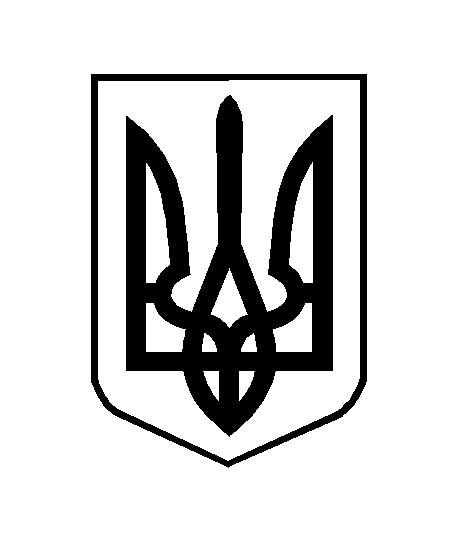 